Региональная олимпиада школьников по химии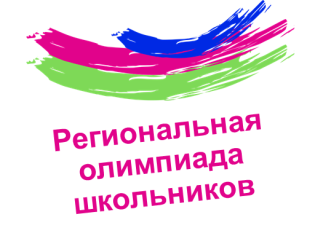 Фамилия ИмяОтчествоОбразовательная организацияМуниципальное образованиеМуниципальное образованиеМуниципальное образованиеМуниципальное образованиеРабота содержит